                                                                         109.10.21修訂版（一）申請資格凡在中華民國境內符合中小企業認定標準，其科技研發之技術或產品具創新性或新穎性，均可向國立虎尾科技大學創新育成中心（以下簡稱本中心）提出申請。 （二）申請應備文件1.經濟部商業司商工登記公示資料，如參考範例一。2.中小企業進駐創新育成中心進駐申請書，如附件一(於本中心網站下載)。3.教授合作備忘錄，如附件二(於本中心網站下載)。4.中小企業營運計畫構想書，如附件三及參考格式(於本中心網站下載)。5.同意審查聲明書，如附件四(於本中心網站下載)。6.廠商聲明書，如附件五(於本中心網站下載)。 7.負責人良民證或國立虎尾科技大學校內教師推薦函。8.進駐預約合作備忘錄。 （三）申請時間隨時受理申請，並由本中心經理初步評估並媒合教師輔導，二個月內完成受理作業程序。 （四）申請結果通知及申復每一申請案之申請結果，將由本中心於該申請案正式建案日起六十天內電話或書面通知。未獲通過之申請案，申請人於一個月內得提出申復一次。經申復後仍未獲通過者，其申請文件得全部退還，半年內不得再提出類似申請案。       洽詢電話：(05) 6315561王偉儒經理。（五）合約簽訂每一通過申請案進駐本中心所在地並同意接受本中心各項營運輔導者，於三十天內完成簽約用印，進駐費用每次付費以六個月為一期，並應於合約用印完成進駐三十天內繳付完畢，逾期未付時，如經本中心再以書函通知後逾三十天仍未繳費者，本中心得自動終止合約。A類(實體使用空間進駐者)，進駐費為每坪500元+輔導費3,000元，進駐費內含水電費，每坪提供100元額度，電費按月抄錶，依台電結算方式每二個月計費一次，超出內含上限的部份，由各進駐廠商負擔，未超出上限之部分不得要求退費。B類(虛擬無使用空間進駐者)，進駐費為每月3,500元。（六）教師培育輔導過程       由輔導教師每月定期提供諮詢輔導培育廠商並填報專業諮詢回報表(格式如附件六)       A類(實體使用空間進駐者，每月交回2張報表) B類(虛擬無使用空間進駐者，每月交回1張報表)（七）進駐企業之畢業/遷離條件1.進駐期滿。2.技術移轉完竣或產品已正式量產。(八）進駐企業若有下列狀況，本中心得經由推動委員會決議提前與其終止合約，並限期一個月內搬遷。1.應繳進駐費及電費逾期二個月未結清。2.進駐人員涉及違法情事，經查證屬實。3.營業項目明顯與申請進駐項目不符。4.違反雙方所簽合約。5.營運進度嚴重落後。6.進駐企業因業務營運及行銷等之所必要，需使用本中心名義於相關產品及業務推廣上時，必須徵得本中心同意，否則本中心得依相關規定，請求必要之處分與損害賠償，其他智慧財產權及有關法令規定之適用亦同。7.其他重大事項。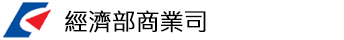 商工登記公示資料查詢服務網址: https://findbiz.nat.gov.tw/fts/query/QueryBar/queryInit.do公司基本資料附件一一、公司基本資料二、申請日期：_____年_____月_____日所屬類別  ：□生技醫藥□機械電機□綠能科技□電子資訊□數位經濟□文創科技□國防航太□新農業□循環經濟□民生化工□材料土木□觀光休閒□其他三、檢附文件經濟部商業司商工登記公示資料進駐創新育成中心進駐申請書與國立虎尾科技大學教授簽訂之合作備忘錄中小企業營運計畫構想書(輔導教師協助撰寫)同意審查聲明書本公司承諾於本計畫於審查會核准後，願配合創新育成中心辦理進行進駐作業之必要手續並願支付相關費用。公司章負責人章________________________（簽章）附件二甲方：_______________________ 系／所／中心______________教授乙方：_______________________ 公司乙方為推廣技術或產品，於進駐國立虎尾科技大學創新育成中心期間，將於甲方針對下列勾選部分，進行雙方合作。合作細節另議技術商務（含行銷、財物、投資等）管理其他（請說明：___________________________）本備忘錄自_____年_____月_____日起生效甲方：__________________________所屬系所：__________________________乙方：__________________________  公司代表人：__________________________附件三
『              』公司營運計畫構想書培育輔導專案名稱：__________________________________構想書參考格式「XXXXXXXXX有限公司」申請進駐國立虎尾科技大學創新育成中心營運計畫構想書一、公司成立背景及目標    ××工業股份有限公司成立於民國七十七年，創辦人為×××董事長，公司資本額*******萬元，員工數計有十四人，營運迄今已十有五年，為專業之自行車零件材料設計製造廠，廠址設於：台中縣××中和村××路×××號。    近年來面對台灣勞工工資高漲，勞動力不足之情況，部分業者之生產工廠被迫移往有廉價勞力與較低土地成本的中國大陸及東南亞地區，使得台灣在自行車製造方面，不但年產量逐年萎縮，且亦漸失其優勢，此實值得加以警惕。因此，唯有靠不斷努力研發創新，以提昇產品品質及其附加價值，並創造產品的差異性，如此方能強化競爭力，並達成永續經營、根留台灣的目標。二、公司組織概況    （一）組織架構    （二）人力分析三、行銷策略    目前國內企業對於自行車零組件之製造與量產，已有趨緩萎縮之現象，因此在行銷策略上主要有以下幾項：加強公司專業形象：不定期參加產品發表會或相關議題的研討會，藉由主動出擊，提升公司之專業認知率，增加業界對公司之印象及熟悉度。差異化策略：以較佳品質、技術創新來獲取顧客良好反應。（三）價格策略：提高效率降低成本，以擴大市場佔有率，營造競爭優勢。四、近年財務資料說明（如附件）五、經營理念     品質至上、服務第一、創新突破、追求卓越。六、進駐需求*************材料研發或政府計畫申請等。中華民國   年   月   日附件四本公司所屬進駐申請書暨相關檢附文件，同意依國立虎尾科技大學(以下簡稱本校)配合『個人資料保護法』之施行，且為使行政流程有效落實並保障本公司的權益，並遵守以下所有規範。一、個人資料使用及蒐集聲明：(一)本校為辦理廠商進駐資料管理等相關業務之需要，必須取得您的個人資料，在中華民國「個人資料保護法」及相關法令之規範下，蒐集、處理及利用您的個人資料。(二)本校因執行業務蒐集您的個人資料包括C001識別個人者、C003政府資料中之辨識者、C002辨識財務者等，您可以拒絕提供個人資料，但您可能因此喪失您的權益。(三)您可依中華民國「個人資料保護法」，就您的個人資料行使以下權利：(1)請求查詢或閱覽、(2)製給複製本、(3)請求補充或更正、(4)請求停止蒐集、處理及利用請洽產學處張小姐05-6315031。但因您行使上述權利，而導致權益受損時，本校將不負相關賠償責任。(四)利用地區為中華民國地區。當您親自簽章完成後，即視為您已詳閱並了解本同意書的內容，且同意遵守所有事項，謝謝。立同意書人(公司名稱)：(公司章)立同意書人(負責人)：                          (負責人章)聯絡電話：聯絡地址：附件五廠商聲明書附件六國立虎尾科技大學創新育成中心專家諮詢回報表           106.03.24修訂統一編號21227067   訂閱公司狀況撤銷 (077年12月10日 建一字 第號)公司名稱XXXXX公司章程所訂外文公司名稱資本總額(元)代表人姓名公司所在地臺北市資料登記機關臺北市政府核准設立日期073年07月14日最後核准變更日期077年12月10日所營事業資料公司名稱成立日期負責人資本額負責人出生年月日性別最高學歷聯絡人/職稱聯絡電話聯絡人E-Mail信箱統一編號傳真號碼營業項目員工人數員工性別男　　　　　人 ;  女　　　　　人男　　　　　人 ;  女　　　　　人男　　　　　人 ;  女　　　　　人行業別最近一年營業額產品是否有進出口□是        □否進出口國家公司所在地輔導專案名稱培育領域(請勾選)產業領域產業發展方向與應用生技醫藥生物科技、藥物開發、疫苗製劑、生技醫電、醫療器材、基因治療、健康照護、遠距醫療、生技保健等機械電機智慧機械、精密機械、智慧機器人、運輸工具、鐘錶等綠能科技太陽光電、電動車、LED照明、氫能與燃料電池、風力、潮汐、生質燃料、能源資通訊、環境復育、節能系統、智慧綠建築等電子資訊物聯網、晶片設計與半導體、資訊、通訊網路、電子零組件、光電產業、電腦及週邊、智慧產品、雲端應用、IC 設計、資訊服務等數位經濟數位內容、數位遊戲、數位影音、數位學習、原創開發、行動應用與技術、跨境電商等文創科技文化創意、出版、影音製作、傳播及資訊服務、表演藝術、設計、電影、舞蹈、會議展覽等國防航太航太、船艦、資安、無人飛行載具、飛機電子、飛機遊艇材料、飛行航海雷達系統、強固型電腦新農業農、林、漁、牧循環經濟研發綠色創新化學材料，如推動汽電共生廠餘裕能源鏈結、設置能資源循環供應中心、發展廢熱回收技術、建構事業廢棄物生質能源中心，及整合區域內放流水循環再利用等民生化工石油化學、食品、紡織、美容保養、化學品等材料土木化學材料、奈米材料及製程發展、印刷、土木五金、建築、營建工程等觀光休閒旅遊、休閒娛樂、住宿餐飲業等其他管理顧問、公關行銷、教育、金融保險、批發零售、運輸倉儲、物流、國際貿易…等職稱學歷學歷學歷學歷學歷學歷職稱博士碩士學士專科其他合計管理人員研發人員工程人士業務人員合    計親愛的育成廠商您好:此份表格內容僅用於育成中心執行｢中小企業處補(捐)助公民營機構設置中小企業創新育成中心專案計畫｣提報每月成果使用，所提供之資料將列為機密文件不會流作他用，敬請安心填寫。經濟部中小企業處敬上本公司                    公司，提供_____年_____月份進駐資訊如下：　一、目前員工人數共為人        （包含：男:      人；女:      人）。二、「營業額」___________________ 元。   公司負責人：    公司統編：                       創新育成中心                                               主任：經理：中       華       民       國         年       月輔導廠商： 輔導廠商： 輔導廠商： 輔導廠商： 輔導廠商： 輔導廠商： 2.輔導專家： 2.輔導專家： 2.輔導專家： 2.輔導專家： 2.輔導專家： 2.輔導專家： 3.約談時間：     年    月    日     時至     時3.約談時間：     年    月    日     時至     時3.約談時間：     年    月    日     時至     時3.約談時間：     年    月    日     時至     時3.約談時間：     年    月    日     時至     時3.約談時間：     年    月    日     時至     時4.約談地點： 4.約談地點： 4.約談地點： 4.約談地點： 4.約談地點： 4.約談地點： 5.問題描述: □企業經營類 □財務管理類  □行銷管理類  □通路規劃類                    □創業法規類 □生產/技術類  □其他類ˍˍˍˍˍˍˍˍˍˍˍˍˍˍˍˍˍˍˍˍˍˍˍˍˍˍˍˍˍˍˍˍ5.問題描述: □企業經營類 □財務管理類  □行銷管理類  □通路規劃類                    □創業法規類 □生產/技術類  □其他類ˍˍˍˍˍˍˍˍˍˍˍˍˍˍˍˍˍˍˍˍˍˍˍˍˍˍˍˍˍˍˍˍ5.問題描述: □企業經營類 □財務管理類  □行銷管理類  □通路規劃類                    □創業法規類 □生產/技術類  □其他類ˍˍˍˍˍˍˍˍˍˍˍˍˍˍˍˍˍˍˍˍˍˍˍˍˍˍˍˍˍˍˍˍ5.問題描述: □企業經營類 □財務管理類  □行銷管理類  □通路規劃類                    □創業法規類 □生產/技術類  □其他類ˍˍˍˍˍˍˍˍˍˍˍˍˍˍˍˍˍˍˍˍˍˍˍˍˍˍˍˍˍˍˍˍ5.問題描述: □企業經營類 □財務管理類  □行銷管理類  □通路規劃類                    □創業法規類 □生產/技術類  □其他類ˍˍˍˍˍˍˍˍˍˍˍˍˍˍˍˍˍˍˍˍˍˍˍˍˍˍˍˍˍˍˍˍ5.問題描述: □企業經營類 □財務管理類  □行銷管理類  □通路規劃類                    □創業法規類 □生產/技術類  □其他類ˍˍˍˍˍˍˍˍˍˍˍˍˍˍˍˍˍˍˍˍˍˍˍˍˍˍˍˍˍˍˍˍ6.問題詳述: 1. XXX系統之設計規範研討2. XXX系統之溫度控制設計規範研討3..XXX維修手冊應有規範研討6.問題詳述: 1. XXX系統之設計規範研討2. XXX系統之溫度控制設計規範研討3..XXX維修手冊應有規範研討6.問題詳述: 1. XXX系統之設計規範研討2. XXX系統之溫度控制設計規範研討3..XXX維修手冊應有規範研討6.問題詳述: 1. XXX系統之設計規範研討2. XXX系統之溫度控制設計規範研討3..XXX維修手冊應有規範研討6.問題詳述: 1. XXX系統之設計規範研討2. XXX系統之溫度控制設計規範研討3..XXX維修手冊應有規範研討6.問題詳述: 1. XXX系統之設計規範研討2. XXX系統之溫度控制設計規範研討3..XXX維修手冊應有規範研討7.輔導顧問建議:1.XXX系統主要應用於氣體微粒之評估,因此XXX必須保持密閉狀態,系統建議由XXX系統來進行XXX控制等.2.可參考SOP流程逐條討論等。7.輔導顧問建議:1.XXX系統主要應用於氣體微粒之評估,因此XXX必須保持密閉狀態,系統建議由XXX系統來進行XXX控制等.2.可參考SOP流程逐條討論等。7.輔導顧問建議:1.XXX系統主要應用於氣體微粒之評估,因此XXX必須保持密閉狀態,系統建議由XXX系統來進行XXX控制等.2.可參考SOP流程逐條討論等。7.輔導顧問建議:1.XXX系統主要應用於氣體微粒之評估,因此XXX必須保持密閉狀態,系統建議由XXX系統來進行XXX控制等.2.可參考SOP流程逐條討論等。7.輔導顧問建議:1.XXX系統主要應用於氣體微粒之評估,因此XXX必須保持密閉狀態,系統建議由XXX系統來進行XXX控制等.2.可參考SOP流程逐條討論等。7.輔導顧問建議:1.XXX系統主要應用於氣體微粒之評估,因此XXX必須保持密閉狀態,系統建議由XXX系統來進行XXX控制等.2.可參考SOP流程逐條討論等。廠商確認職   稱簽          章輔導專家單   位簽         章廠商確認輔導專家廠商確認輔導專家廠商確認輔導專家廠商確認輔導專家